永久停止掉registry-ui角色Registryui角色是registry中负责8081页面的服务，由于其中使用到了httpd，在安全扫描时候会爆出漏洞，目前TOS这边暂时不会提供升级用的images了，所以解决的方法都是停掉这个角色。为了避免重启TOS或registry之后这个角色自动启动的问题，需要修改metainfo.yaml让这个角色永远禁止启动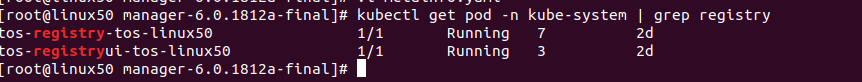 metainfo的路径再/var/lib/transwarp-manager/master/content/meta/services/TOS/manager-6.0.1812a-final，最后的路径要根据你的集群版本修改下修改方法：在metainfo中TOS_REGISTRY部分所有关于tos-registryui.manifest的部分都删除掉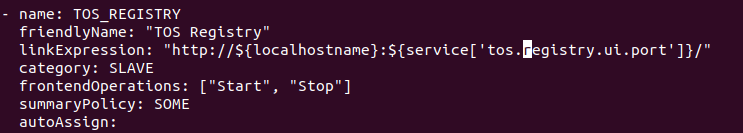 需要删除的内容大体上是绿色部分： - type: Start    directives:    - directive: !<resource>        templateType: FreeMarker        templatePath: "tos-registry.manifest"        targetPath: "/opt/kubernetes/manifests-multi/tos-registry.manifest"        mode: "755"    - directive: !<resource>        templateType: FreeMarker        templatePath: "tos-registryui.manifest"        targetPath: "/opt/kubernetes/manifests-multi/tos-registryui.manifest"        mode: "755"  - type: Stop    directives:    - directive: !<shell>        script: "rm -f /opt/kubernetes/manifests-multi/tos-registry.manifest"    - directive: !<shell>        script: "rm -f /opt/kubernetes/manifests-multi/tos-registryui.manifest"  - type: Delete    directives:    - directive: !<shell>        script: "rm -f /opt/kubernetes/manifests-multi/tos-registry.manifest"    - directive: !<shell>        script: "rm -f /opt/kubernetes/manifests-multi/tos-registryui.manifest"删除之后，可以搜一下这个文件中是否还包含tos-registryui.manifest字样Registryui被禁止启动之后，会触发registry的healthcheck机制，需要修改metainfo中的healthChecks内容：healthChecks:- category: DAEMON_CHECK  intervalSeconds: 5  method: !<DockerPsAndSystemctl>    imageMap:      TOS_MASTER:        DockerPs: ["etcd --data-d", "hyperkube apiserver", "hyperkube controller", "hyperkube scheduler"]      TOS_REGISTRY:        DockerPs: ["/entrypoint.sh", "/root/start-apa"]      TOS_SLAVE:        Systemctl: ["kubelet", "haproxy", "docker"]      DF_MASTER:        DockerPs: ["/root/start.sh"]      DF_CLIENT:        Systemctl: ["df-client"]把其中的/root/start-apa部分删除掉即可完成之后需要检查所有TOS master所在节点的/opt/kubernetes/manifests-multi/目录，如果有tos-registryui.manifest文件需要mv走。之后重启manager、重启tos registry验证办法：下面的命令执行之后，结果中没有tos-registryui-XXX这个pod就成功了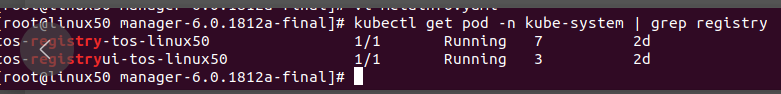 